This month (January) 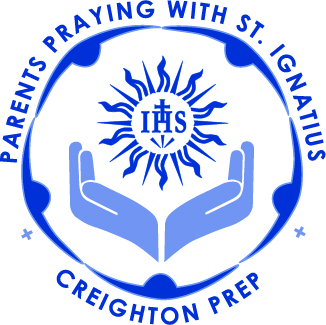 we celebrate the life and memory ofFather Inácio de Azevedo, S.J.,who was martyred in 1570 along with 39 Jesuit companions.Charged with responsibility for the missions in Brazil, 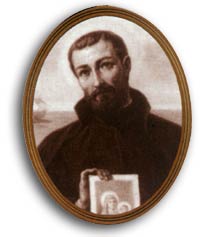 Father Inácio was returning there with  the 39  companionshe had recruited to work the mssions, when their vessel was attacked by a pirate ship. Historical accounts report that the pirates were French Huguenots, bitter enemies of Catholicism, whose vicious attack was spurred by religious fervor.  “Put to the sword” scarcely describes the savage martyrdom of the Jesuits when the pirates prevailed.  Rather than raise weapons in defense of a lost cause, the Jesuits instead cared for the wounded and dying sailors, administering the Last Rites.  They were beatified by Pope Pius IX in 1854. As we ponder the sacrifice and devotion of the Jesuit martyrs, let us recall the words of our Holy Father, Pope Francis, expressing these reflections about another group of Catholic martyrs: